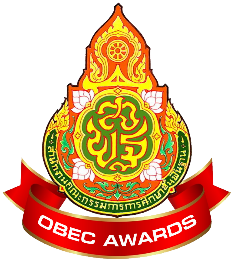 ใบสมัครเป็นคณะกรรมการตัดสินรางวัลทรงคุณค่า สพฐ. ( OBEC AWARDS )ระดับ  ภาคตะวันออกเฉียงเหนือ ครั้งที่ ๙ ประจำปีการศึกษา ๒๕๖๒ระหว่างวันที่ ๑๑ – ๑๓ มีนาคม ๒๕๖๓ ณ ห้องประชุมเพชร สพป.ศรีสะเกษ เขต ๑ชื่อ - สกุล .......................................................................ตำแหน่ง........................................................................ โรงเรียน ............................................................................ สังกัด สพป./สพม. ...................................................วิทยฐานะ ...................................................... อายุราชการ ....................ปี ระดับชั้นที่สอน.................................ระดับการศึกษา  ปริญญาตรี  วิชาเอก ..................................................................................................................		ปริญญาโท  วิชาเอก .................................................................................................................		ปริญญาเอก วิชาเอก .................................................................................................................ประสบการณ์/การพัฒนาเฉพาะด้านอื่น ๆ เพิ่มเติม.......................................................................................................................................................................................................................................................................................................................................................................................................................................................................................................................................E – mail ………………………………………………………เบอร์โทรศัพท์ ...................................................ID Line …………………………………………………………………………ผลงานดีเด่นรางวัลทรงคุณค่า สพฐ. ( OBEC AWARDS )  ระดับภาค   ระดับชาติ ๗.๑ รางวัล  ชนะเลิศเหรียญทอง   รองชนะเลิศเหรียญทอง   เหรียญทอง  เหรียญเงิน  อื่น ๆ ๗.๒ ประเภท		 ประเภทบุคคล	 ประเภทสถานศึกษา	 ประเภทสำนักงานเขตพื้นที่การศึกษา๗.๓ กลุ่มสาระการเรียนรู้	 ภาษาไทย		 คณิตศาสตร์			 วิทยาศาสตร์	 สังคมศึกษา		 ศิลปะ			 สุขศึกษาและพลศึกษา	 ภาษาต่างประเทศ	 การงานอาชีพและเทคโนโลยี	 บูรณาการ	 กิจกรรมแนะแนว	 กิจกรรมพัฒนาผู้เรียน		 กิจกรรมเพื่อสังคมและสาธารณะ      ประโยชน์ รางวัลอื่น ๆ ที่เคยได้รับ ( ระดับภาค/ระดับชาติ ).......................................................................................................................................................................................................................................................................................................................................................... ประสบการณ์ในการเป็นคณะกรรมการตัดสินรางวัลทรงคุณค่า สพฐ. ( OBEC AWARDS ) (ระดับภาค/ชาติ)	.............................................................................................................................................................................	............................................................................................................................................................................. ประสบการณ์ในการเป็นคณะกรรมการตัดสินกิจกรรมอื่นๆ  (ระดับภาค/ชาติ).......................................................................................................................................................................................................................................................................................................................................................... แนบเอกสารหลักฐานการได้รับรางวัล / ประสบการณ์...........................................................................................................................................................................................................................................................................................................................................................................................................................................................................ประสงค์เป็นคณะกรรมการตัดสิน รายการ๑๒.๑ ประเภท		 ประเภทบุคคล	 ประเภทสถานศึกษา	 ประเภทสำนักงานเขตพื้นที่การศึกษา๑๒.๒ กลุ่มสาระการเรียนรู้		 ภาษาไทย		 คณิตศาสตร์			 วิทยาศาสตร์	 สังคมศึกษา		 ศิลปะ			 สุขศึกษาและพลศึกษา	 ภาษาต่างประเทศ	 การงานอาชีพและเทคโนโลยี	 บูรณาการ	 กิจกรรมแนะแนว	 กิจกรรมพัฒนาผู้เรียน		 กิจกรรมเพื่อสังคมและสาธารณะ    ประโยชน์ลงชื่อ.................................................................................ผู้สมัคร(..........................................................................................)ตำแหน่ง....................................................................................ลงชื่อ.................................................................................ผู้รับรอง(..........................................................................................)ตำแหน่ง....................................................................................หมายเหตุ : 	๑. กรณีผู้สมัครเป็น รองผู้อำนวยการสำนักงานเขตพื้นที่การศึกษา/ศึกษานิเทศก์/บุคลากรทางการศึกษา/                                             ผู้อำนวยการสถานศึกษา ให้ผู้อำนวยการสำนักงานเขตพื้นที่การศึกษา หรือผู้ได้รับมอบหมายเป็นผู้รับรอง	๒. กรณีผู้สมัครเป็น รองผู้อำนวยการโรงเรียน/ครู ให้ผู้อำนวยการโรงเรียนเป็นผู้รับรอง	๓. กรณีสมัครเป็นคณะกรรมการตัดสิน ผู้สมัครจะต้องไม่เป็นผู้ส่งผลงานเข้าร่วมการประกวดทุกรายการ  	๔. จัดส่งข้อมูลโดยกรอกข้อมูล และแนบสำเนาใบสมัคร ทางเว็บไซต์ awards.ssk.in.th 	๕. ปิดรับข้อมูลวันที่ ๑ มีนาคม ๒๕๖๓ เวลา ๒๔.๐๐ น. สงวนสิทธิ์เฉพาะผู้สมัครในระบบเว็บไซต์เท่านั้น	๖. โปรดแนบเอกสารประกอบการสมัครให้ครบทุกรายการ 